2020-21 UAC MembersAgenda:Arrivals and pre-meeting review of the Minutes (3:00 – 3:10). 
    Meeting will be called to order at 3:10 p.m.Approval of minutes from 9/14/2020 and emergency meeting 9/21/2020 (attachments)Report from the ChairRevision to UAS charges for the CommitteeGraduate program assessment planning and reporting expectations (see 12/2/19 Chair report); these are currently the same as undergraduate expectations (6-10 SLOs per program).Request for additional Team 0 member from Teams 1-5Report from the Provost’s OfficeNew businessFinalize Self-Study prompts (attachment: Self-Study prompts draft_vers2)Recommendations for the Self-Study template (attachment: Self Study template draft_vers2)Decide how UAC will review and provide feedback on Self Study reports; what role is most beneficial? (see note, end of Self-Study prompts)Discuss whether UAC will continue to review Strategic Plans and/or review SP Reporting Updates in the future; will require change to committee responsibilities, as per Faculty Handbook.AdjournTeam Assignments (tentative)University Assessment CommitteeMeeting Date: Sept. 28, 2020Time:   3:00 p.m. – 5:00 p.m.Room:  Zoom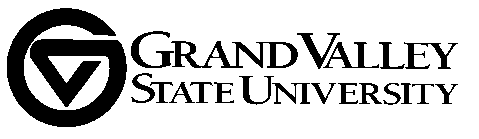 Brooks College of Interdisciplinary Studies (1)
   Peter Wampler, Honors (20-23)College of Community & Public Service (2)
   Scott Berlin, School of Social Work (18-21)
   Christine Yalda, School of Criminal Justice (18-20)College of Education (2)
   Wei Gu, Teaching & Learning (18-21)
   Greg Warsen, Ed. Lead. & Counseling (19-22)College of Health Professions (2)
   Denise Ludwig, Communication Sciences (19-22)
   Libby MacQuillan, Allied Health Sciences (18-21)College of Liberal Arts and Sciences (11)
   Richard Besel, Communications (20-23)
   Jon Hasenbank, Mathematics (19-22)
   Julie Henderleiter, Chemistry (18-21) chair
   Mike Henshaw, Biology (19-22)
   David Laughlin, Movement Science (20-23)
   Keith Oliver, Physics (20-23)
   Zsuzsanna Palmer, Writing (21-23)
   Janel Pettes Guikema, Modern Lang & Lit (20-22)
   Carolyn Shapiro-Shapin, History (20-23)
   Al Sheffield; Music, Theatre, and Dance (19-22)
   Fang (Faye) Yang, Communications (18-21)
   (bold, in attendance; italics, notified absence)Kirkhof College of Nursing (1)
   Sue Harrington, College of Nursing (18-21)Padnos College of Engineering and Computing (2)
   Greg Schymik, Computing & Info Systems (19-22)
   Sung-Hwan Joo, School of Engineering (20-23)Seidman College of Business (2)
   Anne Sergeant, School of Accounting (18-21)
   Unfilled SCB seatService Unit Representatives (6)
   Colleen Lindsay-Bailey, Housing & Res. Life (20-23)   Colin DeKuiper, PCEC Advising (20-21)   Breeann Galvan, CCHP Advising (20-21)
   Susan Mendoza, OURS (18-21)
   Betty Schaner, Assistant Dean, CLAS (19-22)
   Kate Stoetzner, Padnos International Center (19-22)University Libraries Representative (1)
   Scarlet Galvan, University Libraries (20-23)Student Senate Representatives (2) (1-year terms)
   Undergraduate: TBD
   Graduate: TBDEx Officio (Office of the Provost): 
   Chris Plouff, AVP for SPAA
   Taylor Boyd, SPAA Assessment Specialist
   Anca Enache, Graduate AssistantTeam 0Team 1Team 2Team 3Team 4Team 5Team 6Julie Henderleiter-CLAS-CHM
Susan Mendoza-OURS(need one additional person from teams 1-5)Sung Hwan Joo-PCEC-EGRAnne Sergeant-SCB-ACCTAl Sheffield-CLAS-MTDPeter Wampler-BCOIS-HONScott Berlin-CCPS-SOCRichard Besel-CLAS-COMCarolyn Shapiro-Shapin-CLAS-HSTGreg Warsen - COE-EDLDavid Laughlin-CLAS-MVTDenise Ludwig-CHP-CSCIGreg Schymik-PCEC-CISChristine Yalda-CCPS-CJScarlet Galvan-ULJon Hasenbank-CLAS-MTHMike Henshaw-CLAS-BIOKeith Oliver-CLAS-PHYFang (Faye) Yang-CLAS-COMWei Gu-COE-EDIJanel Pettes Guikema-CLAS-MLL Sue Harrington-KCN-NURLibby MacQuillan-CHP-AHSZsuzsanna Palmer – CLAS-WRTColleen Bailey-HousingBreann Gorham - 
AdvisingBetty Schaner-CLAS-ADKate Stoetzner-PIC